GUÍA EVALUADA DE RESUMEN UNIDAD 0Guía n° 1. Unidad 0. Química Orgánica Asignatura: QuímicaITEM I.- PRESENTACIÓN DEL CONTENIDOLos Hidrocarburos      Los hidrocarburos son compuestos orgánicos formados únicamente por átomos de carbono e hidrógeno, se clasifican en aromáticos y alifáticos, estos últimos comprenden a los alcanos, alquenos y alquinos, los cuales tienen importantes diferencias pero a la vez muestran algunas características similares La estructura molecular consiste en un armazón de átomos de carbono a los que se unen los átomos de hidrógeno. Los hidrocarburos son los compuestos básicos de la Química Orgánica.      El gas natural es un hidrocarburo que puede encontrarse tanto en los subsuelos marinos como continentales y se presenta en un estado gaseoso compuesto de metano principalmente, y de propano y butano en menor medida.ITEM II.- PRÁCTICA GUIADA – ACTIVIDAD      Elaborar un organizador grafico para cada uno de los hidrocarburos (Alcanos, alquenos y alquinos), con las categorías que se solicitan a continuación: -Definición-Fórmula -Clasificación -Nomenclatura -Ejemplos-Propiedades -Usos y aplicaciones en la vida cotidiana                   El trabajo se debe realizar en formato PPT o Word. Una hoja para cada organizador. Son tres organizadores gráficos que se deben realizar, uno para cada hidrocarburo. Agregar imágenes y utilizar colores.            A continuación se muestran ejemplos de organizadores gráficos, de otros temas de estudios. 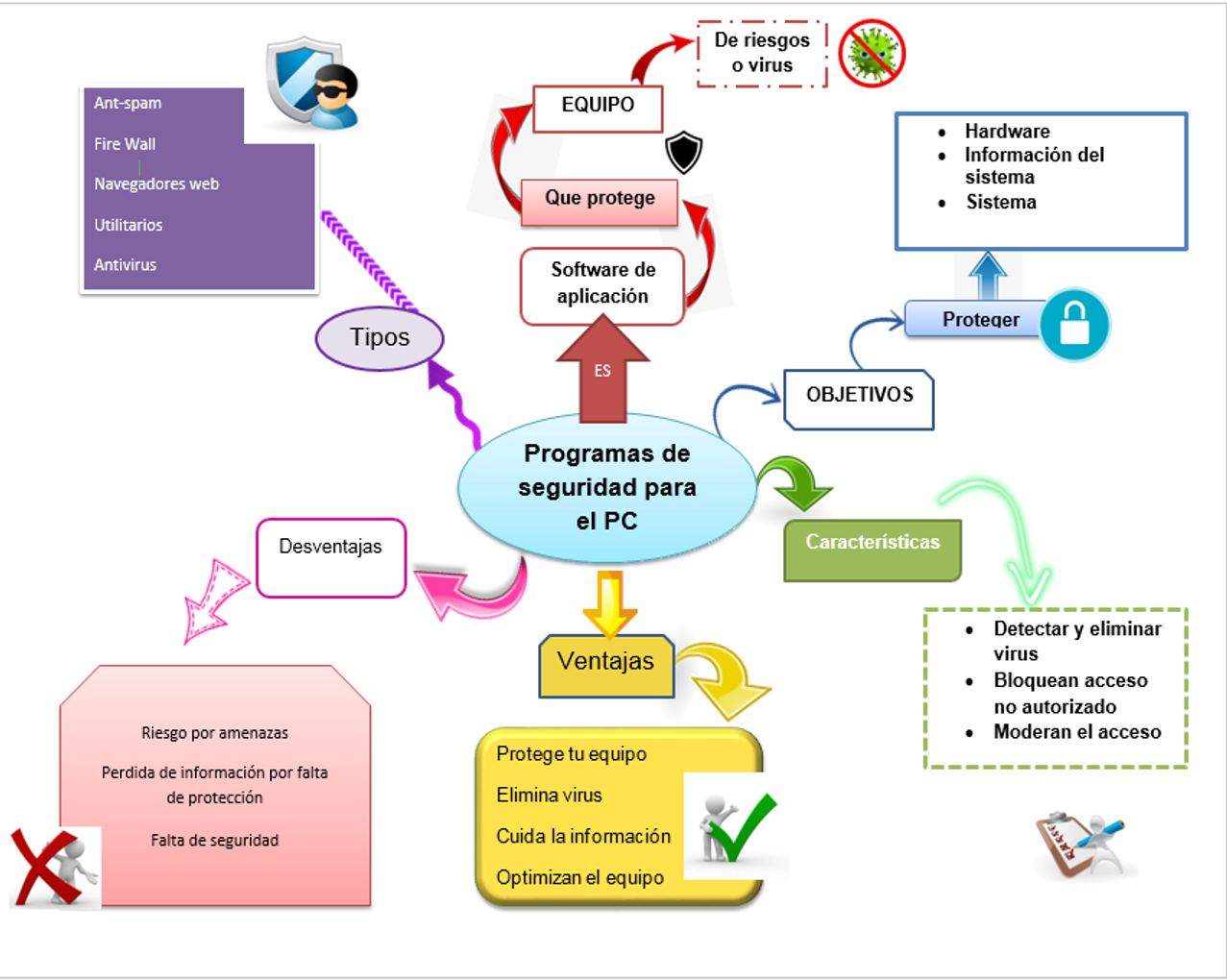 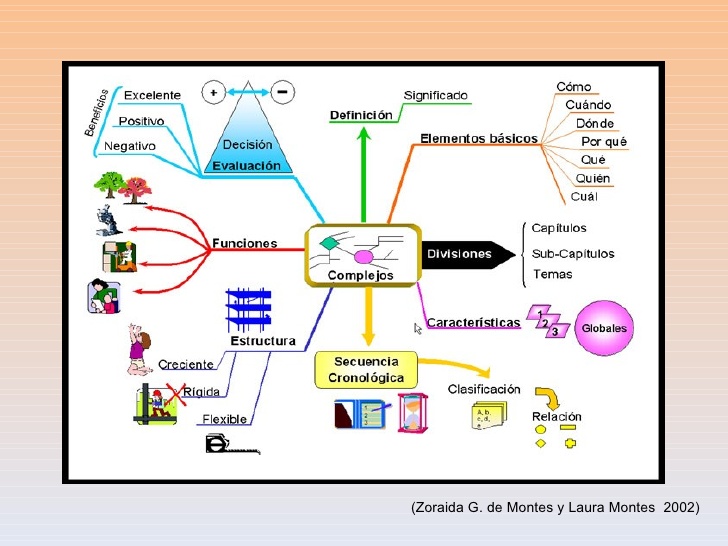 Nombre:Curso:IV MedioFechaPuntaje EvaluaciónPuntaje EvaluaciónPuntaje de corte (60%):Puntaje de corte (60%):Puntaje obtenido:Puntaje obtenido:Calificación:Calificación:INSTRUCCIONES: realizar organizadores gráficos sobre los hidrocarburos y su clasificación. - Fecha de entrega: Viernes 20/03/2020Objetivos: Contenidos:-Hidrocarburos -Clasificación de los hidrocarburos. -Usos y aplicaciones de los hidrocarburos en la vida diaria -Propiedades de los hidrocarburos.                       